締切り：令和5年11月22日（水）一般社団法人　寒地港湾空港技術研究センター　　第２調査研究部　杉山　宛て　　　　　　　　　　　　　令和５年度　ＣＰＣ講演会（札幌）　　参加申込書会　場　　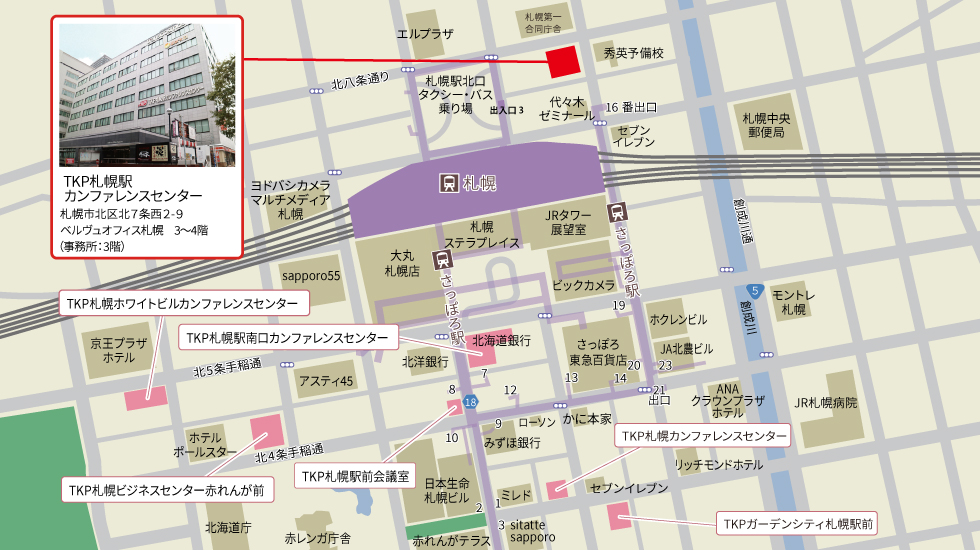 氏　名所　属電話番号CPD希望（記載例）寒地　太郎寒地港湾空港技術研究センター011-747-1688〇